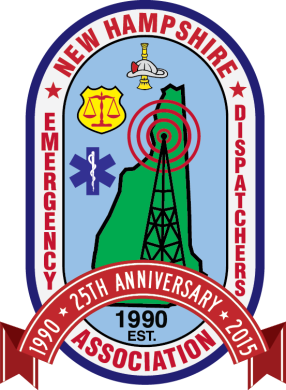 Scholarships are awarded on a case by case basis, as determined by the NHEDA Governing Body. Prerequisites:    Active MemberApproval from the chief or head of your agencyFull Name: _____________________________________________________Department/Agency: _____________________________________________Address: _____________________________________________________________________________Position/Title: __________________________________________________Phone Number: ______________________________	Fax Number: ____________________________E-mail: __________________________________________________________________Training Opportunity Requested: _________________________________________________________With this completed application, please submit an essay as to why you want to attend this training/educational experience. If awarded a scholarship, by signing below, you would be allowing NHEDA to use your image as well as your agency in our promotional materials and online (i.e. press release). ________________________________				________________________Applicant Signature						DateAs the Department head or chief of this agency (or designee), I understand that the applicant is applying for a scholarship with NHEDA for the purpose of attending a training/educational opportunity. I fully support the applicant attending as well as applying for this scholarship._________________________________			_________________________Department Head/Chief or designee				DatePlease email completed application to secretary@nheda.org or mail completed application to address above. 